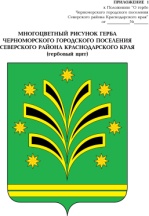 АДМИНИСТРАЦИЯЧЕРНОМОРСКОГО ГОРОДСКОГО ПОСЕЛЕНИЯСЕВЕРСКОГО РАЙОНАПОСТАНОВЛЕНИЕот 19.09.2016       									№ 323пгт ЧерноморскийОб утверждении технического задания на разработку инвестиционной программы для МХО ООО «Крюковский водозабор» развития системы водоснабжения и водоотведения Черноморского городского поселения Северского района на 2017 годаВ соответствии с Федеральным законом от 06 октября 2003 года №131-ФЗ «Об общих принципах организации местного самоуправления в Российской Федерации», Федеральным законом от 30 декабря 2004 года       № 416-ФЗ «О водоснабжении и водоотведении», постановлением Правительства РФ от 29 июля 2013 года № 614 «Об инвестиционных и производственных программах организаций, осуществляющих деятельность в сфере водоснабжения и водоотведения», постановляю:1.Утвердить техническое задание на разработку инвестиционной программы МХО ООО «Крюковский водозабор» развития системы водоснабжения и водоотведения на территории Черноморского городского поселения Северского района на 2017 год, согласно приложению.2. Направить настоящее постановление в течение 3-х рабочих дней со дня вступления в силу в МХО ООО «Крюковский водозабор» для разработки инвестиционной программы по развитию систем водоснабжения и водоотведения на территории Черноморского городского поселения Северского района на 2017 год.3.Опубликовать настоящее постановление в газете «Зори Предгорья» и разместить на официальном сайте администрации Черноморского городского поселения Северского района.4. Контроль за выполнением настоящего постановления возложить на заместителя главы администрации Черноморского городского поселения Северского района Р.В.Барвинко.26. Постановление вступает в силу со дня его опубликования. ГлаваЧерноморского городского поселения Северского района							С.А.ТаровикТЕХНИЧЕСКОЕ ЗАДАНИЕна разработку инвестиционной программы МХО ООО «Крюковский водозабор»развития системы водоснабжения и водоотведения Черноморского городского поселения Северского района на 2017годНачальник отдела по вопросам благоустройства и ЖКХ                                                                        А.Н.ПухПРИЛОЖЕНИЕУТВЕРЖДЕНОпостановлением администрацииЧерноморского городского поселенияСеверского районаот 19.09.2016 № 323Основание для разработки технического задания- градостроительный кодекс Российской Федерации;- Федеральный закон от 7 декабря 2011 года №416-ФЗ «О водоснабжении и водоотведении»; - Приказ Министерства регионального развития Российской Федерации от 10 октября 2007 года № 100 "Об утверждении методических рекомендаций по подготовке технических заданий по разработке инвестиционных программ организаций коммунального комплекса"Заказчик разработки инвестиционной программыАдминистрация Черноморского городского поселения Северского районаРазработчик технического заданияАдминистрация Черноморского городского поселения Северского районаРазработчик инвестиционной программыМХО ООО «Крюковский водозабор»Исполнитель инвестиционной программыМХО ООО «Крюковский водозабор»Потребность муниципального образования в товарах и услугах ресурсоснабжающей организации, требуемый уровень качества и надежности работы системы водоснабжения на момент завершения реализации инвестиционной программыНадежность (бесперебойность) водоснабжения потребителей- 100%.Устойчивость и надежность функционирования центральных систем водоснабжения в соответствии с нормативными правовыми актами.3. Улучшение качества питьевой воды поставляемой потребителям.4. Повышение уровня технологической оснащенности коммунального хозяйства.Цель разработки и реализации инвестиционной программы Обеспечение населения города питьевой водой нормативного качества и в достаточном объеме.Задачи разработки и реализации инвестиционной программы- обеспечение населения города услугами централизованного водоснабжения;- внедрения прогрессивных методов и средств водоподготовки;- недопущение возникновения и распространения вспышек инфекционных заболеваний и заболеваний, связанных с недостатком биогенных элементов в питьевой воде.Требования по разработке инвестиционной программы1.Мероприятия инвестиционной программы должны быть осуществлены в течение срока её реализации, не позднее 2017 года.2. При реализации мероприятий инвестиционной программы подлежат применению только технологии, обеспечивающие нормативные параметры требований строительных норм и правил, ГОСТ, регламентирующих строительство и реконструкцию сооружений.3. Мероприятия инвестиционной программы должны обеспечивать надежность и качество работы объектов в соответствии с санитарными нормами и Правилами.4. Характеристика проблемы и обоснование необходимости её решения программным методом.5. Цели и задачи инвестиционной программы, сроки и этапы реализации программы, целевые индикаторы.6. Формирование перечня мероприятий. 7. Ресурсное обеспечение программы, расчет размера  инвестиционной надбавки к тарифу.8. Механизм реализации программы.9. Оценка эффективности, социально-экономических и экологических последствий от реализации инвестиционной программы.Финансовые требования к инвестиционной программеОбщий объем финансирования инвестиционной программы разрабатывает  МХО ООО «Крюковский водозабор»Источником финансирования мероприятий является  инвестиционная составляющая к тарифу  на водоснабжение  Срок разработки инвестиционной программыОдин месяц со дня утверждения технического заданияПериод реализации инвестиционной программы2017 г.Иные требования1. Проект инвестиционной программы подлежит согласованию с Администрацией Черноморского городского поселения Северского района, в том числе:1.1. - на соответствие условиям утвержденного технического задания;1.2. - с целью проверки обоснованности расчета финансовых потребностей, необходимых для реализации инвестиционной программы;2. Проект инвестиционной программы представляется на согласование в 3-х экземплярах, в том числе:- на бумажном носителе – 3 экземпляра;- в электронном виде - 1 экземпляр